MEETING MINUTESGeneral Council Meeting2. Attendees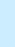 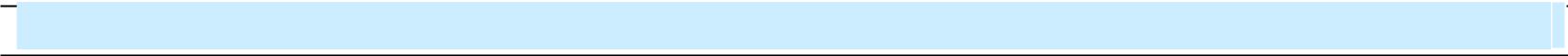 Council Members: Sandeep Bonagiri (President), Naga Venkata Palaparthy (VP Academic affairs and External Relations), Deepthi Gudapati (VP Student Life), Bhargava Sai Nakkina (VP Finance).  Management: Dr Schmidt, Dr. Barb, Mr. Quinn.Meeting:General Council MeetingDate of Meeting:5th May 2020Time: 12:00 PM to 01:00 PM 12:00 PM to 01:00 PMMinutes Prepared By:GSA SecretaryLocation: Individual home via Google Meet. Individual home via Google Meet.1. Meeting Objective3. Agenda and Notes, Decisions, Issues3. Agenda and Notes, Decisions, IssuesTopicDiscussionReferendum and Resolutions Resolution for GSA Bursary and GSA Scholarship has been signed and saved in google drive.Other Issues Sandeep welcomed all the council members and management members and raised student concerns about withdrawing the program and asking them to convert PG Diploma based their semester 1 and 2 GPA.He further added that students are comparing among themselves and says that there is some uncertainty about criteria which being followed on receiving such emails.Dr. Schmidt replied by giving some background information about the formality of appeals of withdraw.He mentioned the parameters which include Cumulative GPA of credits attempted, improvement from semester 1 to semester 2, continuation probation and also if a person is converting to PGD he needs to wait for 1yr to reapply for another program.He further added that they should demonstrate growth and change in their academic status, it will be handled case by case and one should email the office to know their status.He told everyone that it is important to provide details, in some cases they may continue but given they promise improvement of above 3.0 GPA.Management looks GPA and likelihood; they can’t allow people to graduate with less than 3.0 GPA.Sandeep asked about the option of students shifting to PGD in fall 2020 for another program.Dr. Schmidt replied told everyone that there won’t be MISSM and MISAM intakes for 2020 and he is also not sure about when it will start, intent is to strengthen the program, students will receive email from graduate studies regarding the intakes.He further added that students should appeal if they want to covert to PGD.Sandeep raised a point about calculating GPA of both courses if a student is retaking it for improvement or he/ she failed and added that students should score higher in other subjects if it’s an average of two.Dr. Schmidt replied saying that he needs to contact register office to know more details about calculating graduation GPA. He said that in case of cumulative GPA repeated courses will be calculated.He told everyone that he will confirm and share the details about the calculations to be transparent and consistent.Mr. Quinn told everyone to access 9.3.4 for Academic standing, 9.3.5 for Academic Probation, 9.3.6 for statement of grades, 13.1 for graduate regulations and details. Sandeep asked about the athletic fee charge during this time of no offline campus visit.Dr. Barbara sent in the chat about the community update from president which has details regarding it. Naga raised an issue about inaccessibility of campus facilities like library books and IEEE research papers to students during their research methods.Dr. Schmidt said that library is working diligently to provide maximum facilities to all the students by looking other options, he needs to contact someone from library regarding the research papers access.Deepthi added that students are facing issues since some courses need textbooks from CUE library or other university libraries, purchasing them online will cost more and takes time.   Mr. Quinn replied that all the libraries works together, and books will be transferred from one place to another and asked deepthi to contact library in charge to know more details.Sandeep asked whether students can take drop the course and take PGD if they face any issue after doing Research method 1.Dr. Schmidt said they should appeal and told everyone that Concordia deeply care about the student success.Sandeep asked about students concerns about continuing the masters from their home countryDr. Schmidt replied that international office is the right place to contact and added that he is hoping that campus to be reopened very soon but Concordia is prepared for online courses in fall 2020 as well given the current situation.Dr. Barbara added that campus community is connected and all the online services are available to know details.